Planning for Mathematical DiscourseMathematical Task:	  Playing with Patterns  	Content Standard(s):   SOL 1.14  Name ___________________________	Date ____________________Playing with PatternsRich Mathematical Task RubricTask Overview/Description/Purpose:   In this task, students will transfer and extend a growing pattern using pictures, symbols, numbers, or words. The purpose of this task is for students to explore and deepen their understanding of growing patterns.Standards Alignment: Strand – Patterns, Functions, and AlgebraStandards Alignment: Strand – Patterns, Functions, and AlgebraPrimary SOL:  1.14 The student will identify, describe, extend, create, and transfer growing and repeating patterns.Related SOL:  K.13, 2.16Primary SOL:  1.14 The student will identify, describe, extend, create, and transfer growing and repeating patterns.Related SOL:  K.13, 2.16Learning Intention(s):Content - I am learning to transfer and extend a given growing pattern. Language - I am learning to describe growing patterns so I can transfer and extend them. Social - I am learning explain my thinking as it relates to growing patterns. I am learning to listen to and explain my peers’ strategies, and connect them to my own strategy. Learning Intention(s):Content - I am learning to transfer and extend a given growing pattern. Language - I am learning to describe growing patterns so I can transfer and extend them. Social - I am learning explain my thinking as it relates to growing patterns. I am learning to listen to and explain my peers’ strategies, and connect them to my own strategy. Success Criteria (Evidence of Student Learning):  I can recognize a growing pattern and explain how it is different from a repeating pattern.I can transfer a given growing pattern and represent it using different pictures, symbols, numbers, or words.I can extend a given growing pattern using new pictures, symbols, numbers or words.Success Criteria (Evidence of Student Learning):  I can recognize a growing pattern and explain how it is different from a repeating pattern.I can transfer a given growing pattern and represent it using different pictures, symbols, numbers, or words.I can extend a given growing pattern using new pictures, symbols, numbers or words.Mathematics Process Goals Mathematics Process Goals Problem SolvingStudents will engage in problem solving as they identify a growing pattern, then transfer and extend the pattern using a different representation.Communication and ReasoningStudents will communicate orally to explain their thinking. This may include describing the given growing pattern and justifying how their pattern follows the same pattern.Students will communicate through writing by using pictures, symbols, numbers, or words to create a new representation of a given growing pattern.Connections and RepresentationsStudents will represent a given growing pattern using new pictures, symbols, numbers, or words.Students will make connections between a given growing pattern and their transferred representation of the pattern.Task Pre-PlanningTask Pre-PlanningApproximate Length/Time Frame:  45 minutesApproximate Length/Time Frame:  45 minutesGrouping of Students:  After completing the launch activity, students should begin the task independently. After actively monitoring student responses, the teacher should purposefully pair students together to share ideas. Following partner work, the teacher should purposefully choose 3-4 students to share their work with the class in a whole group setting.Grouping of Students:  After completing the launch activity, students should begin the task independently. After actively monitoring student responses, the teacher should purposefully pair students together to share ideas. Following partner work, the teacher should purposefully choose 3-4 students to share their work with the class in a whole group setting.Materials and Technology: Student task template Virtual Implementation Google SlidesPencils, crayons, colored pencilsManipulatives that work well for patterns (examples: colored squares, connecting cubes, counting bears, etc.)Chart paper/markersVocabulary:repeating patterngrowing patternpart or termtransfermodelextend, continuerepresentationAnticipate Responses: See the Planning for Mathematical Discourse Chart (columns 1-3).Anticipate Responses: See the Planning for Mathematical Discourse Chart (columns 1-3).Task Implementation (Before) 10 minutesTask Launch: Anticipate prior knowledge: The teacher will introduce the task by reviewing repeating patterns. To keep students active and engaged, the teacher can have students practice repeating patterns using movement. Some examples may include: touch your shoulders, touch your toes, touch your shoulders, touch your toes (ABAB), or snap, snap, jump, snap, snap, jump (AAB). Have students turn-and-talk with a classmate and share examples of other repeating patterns. The teacher can create an anchor chart and record student responses of various repeating patterns. Setting the stage for exploration of growing patterns without explicit introductionSay, “Today we are going to learn about a new kind of pattern. I want to show you an example.”Using movement, the teacher should model an example of a growing pattern (example: jump, snap, jump, snap, snap, jump, snap, snap, snap…)Ask students to think about how that pattern is different than the examples of repeating patterns.Tell students they will explore a task with this new type of pattern today, and will discuss this new type of pattern at the end of the lesson.Ensure understanding of the task: The teacher will read the task aloud to all students. Discuss what you know from the task. Have students stand up and practice Ricardo’s pattern of clapping and stomping.Establish clear expectations: Review the expectations of working on the task with students. This may include reviewing:the task rubricthe expectations for independent work or partner workthe procedures for whole group discussionsthe procedures and expectations for using classroom materials and/or manipulativesTask Implementation (During) 20 minutesDirections for Supporting Implementation of the TaskMonitor – Students will work independently on the task for 15 minutes. As they work, the teacher will listen and observe students, and ask assessing or advancing questions (see the Planning for Mathematical Discourse chart on next page). As the teacher is monitoring, the teacher will look for strategies that are being used and record on Planning Chart.  Select – The teacher will select students to partner up based on the strategies used. Pairings can include students who used similar strategies or students who used different strategies. Students will explain their thinking as they share their strategies with their partner. The teacher will select 3-4 strategies that will be highlighted during the whole group discussion (after student task implementation) that will advance mathematical ideas and support student learning.Sequence – Teacher will decide the order in which student ideas will be highlighted (after student task implementation).Connect – Teacher will consider ways to facilitate connections between different student responses. During the whole group discussion, the teacher will revisit the vocabulary term “growing pattern” and facilitate a discussion to help students make connections about why some patterns are called “growing.Suggestions For Additional Student Support Sentences frames to facilitate communication:The representation I used to create my pattern was _______________.I know my pattern matches Ricardo’s pattern because _________________.If the pattern continued, the next part would be __________ because _________.Vocabulary development:Use Frayer Models to deepen understanding of vocabulary terms.Pair vocabulary with visuals. Keep vocabulary on an anchor chart or word wall and reference the visual as needed to reinforce verbal, written, and graphic representations of new vocabulary words.Organization:Use a graphic organizer or graph paper to delineate space for each term in the pattern.Prepare student work space with materials required for task.Encourage students to use two different colors to represent the two parts of the pattern (clapping and stomping).Extension Questions: Can you represent the pattern using a different representation? If Ricardo extended his pattern, what would be the 20th (16th, 10th, etc.) sound he would make? Would it be a clap or a stomp?Ricardo wanted to create a different growing pattern using claps and stomps. What is another growing pattern he could create?Task Implementation (After) 15 minutesConnecting Student Responses (From Anticipating Student Response Chart) and Closure of the Task:Consider ways to ensure that each student will have an equitable opportunity to share his/her thinking during task discussion.Students can participate in a Gallery Walk to view all strategies prior to coming together to discuss selected strategies. Students can use the “Think, Pair, Share” strategy to discuss their solution with a peer.Based on the actual student responses, sequence and select particular students to present their mathematical work during a whole class discussion. Some possible big mathematical ideas to highlight could include:A common misconception, such as students who represent a repeating pattern instead of a growing patternTrajectory of sophistication in student ideas (i.e. concrete to abstract)Connect different students’ responses and connect the responses to the key mathematical ideas to bring closure to the task. Possible questions and sentence frames to connect student strategies:How are these strategies/representations alike? How are they different?__________’s representation is similar to ________’s representation because __________.How do these connect to our Learning Intentions? Why is it important to understand growing patterns?Highlight student strategies to show the connections, either between different ideas for solutions or to show the connection between levels of sophistication of student ideas.  Provide an opportunity for students to ask clarifying questions.Close the lesson by facilitating a discussion about growing patterns. Ask students, “Why do you think they are called growing?” Discuss similarities and differences between growing patterns and repeating patterns.Review the success criteria for the lesson. Have students reflect on their progress toward the criteria.Teacher Reflection About Student LearningTeacher will use the chart with anticipated student solutions to monitor which students are using which strategies. This will include: possible misconceptions, learning trajectories and sophistication of student ideas, and multiple solution pathways. Next steps based on this information could include:Informing sequence of future tasks. What will come next in instruction to further student thinking about patterns?Creating small groups based on student level of understanding during the task. Groups may include students who held misconceptions that were not addressed in sharing or students who excelled with the task and are ready for further extension activities.After task implementation, the teacher will use the Process Goals rubric to assess student understanding in relation to the process goals. The teacher may decide to focus on one category. Next steps based on this information could include:Informing small groups based on current student engagement with the process goal(s) (i.e. think aloud, using specific sentence frames for communication, etc.).Teacher Completes Prior to Task ImplementationTeacher Completes Prior to Task ImplementationTeacher Completes Prior to Task ImplementationTeacher Completes During Task ImplementationTeacher Completes During Task ImplementationAnticipated Student Response/Strategy  Provide examples of possible correct student responses along with examples of student errors/misconceptionsAssessing Questions – Teacher Stays to Hear ResponseTeacher questioning that allows student to explain and clarify thinkingAdvancing Questions – Teacher Poses Question and Walks AwayTeacher questioning that moves thinking forwardList of Students Providing Response Who? Which students used this strategy?Discussion Order - sequencing student responses Based on the actual student responses, sequence and select particular students to present their mathematical work during class discussionConnect different students’ responses and connect the responses to the key mathematical ideasConsider ways to ensure that each student will have an equitable opportunity to share his/her thinking during task discussionAnticipated Student Response A:The student states, “I don’t know how to do this.”What do you know about Ricardo’s pattern? What do you notice about the claps and stomps?Instead of claps and stomps, what other symbols or pictures could you use?Anticipated Student Response B: Student uses claps and stomps, demonstrating they are unable to transfer the pattern to new symbols, colors, etc. Your pattern is the same as Ricardo’s pattern. I wonder if you can create a pattern that is the same as Ricardo but uses a different representation.Instead of using claps and stomps like Ricardo, what other symbols or pictures could you use?Anticipated Student Response C: Student creates a repeating pattern (i.e. ABAB) instead of a growing pattern. It looks like your pattern is a repeating pattern. Does this match Ricardo’s pattern? How do you know?Sometimes mathematicians label their work to gain a better understanding. How can you label your pattern? What do you notice now? I wonder how you could use _____ and _____ to show the same pattern that Ricardo created. (Fill in the blanks with the symbols used by the student.)Anticipated Student Response D:Student is able to transfer the pattern correctly, but is unable to extend the pattern. How do you know your pattern matches Ricardo’s pattern? What do you notice about the number of claps? Of stomps?How can you use the information about the number of claps and stomps to show what comes next in the pattern?Anticipated Student Response E: Student is able to transfer the pattern correctly AND is able to extend the pattern correctly.How do you know that your pattern matches Ricardo’s pattern?How do you know what came next in the pattern?Can you use other pictures, symbols, numbers, or words to represent the pattern in another way?The teacher may refer to page 3 for extension ideas to further students’ thinking. Ricardo created the following pattern using pictures and words: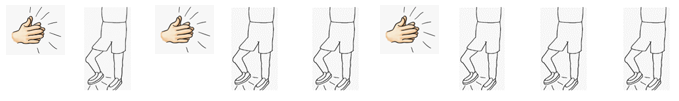 clap – stomp – clap – stomp – stomp – clap – stomp – stomp – stomp …Can you use pictures, symbols, or numbers to create a new representation of Ricardo’s pattern? Explain your thinking.Extend your representation of Ricardo’s pattern until there are 14 parts. Use pictures, symbols, or numbers to show what your pattern would look like. Explain your thinking.AdvancedProficientDevelopingEmergingMathematicalUnderstandingProficient Plus:Uses relationships among mathematical concepts or makes mathematical generalizationsDemonstrates an understanding of concepts and skills associated with task Applies mathematical concepts and skills which lead to a valid and correct solution Demonstrates a partial understanding of concepts and skills associated with taskApplies mathematical concepts and skills which lead to an incomplete or incorrect solutionDemonstrates no understanding of concepts and skills associated with taskApplies limited mathematical concepts and skills in an attempt to find a solution or provides no solutionProblem SolvingProficient Plus:Problem solving strategy is well developed or efficientProblem solving strategy displays an understanding of the underlying mathematical conceptProduces a solution relevant to the problem and confirms the reasonableness of the solution Problem solving strategy displays a limited understanding of the underlying mathematical conceptProduces a solution relevant to the problem but does not confirm the reasonableness of the solutionA problem solving strategy is not evident Does not produce a solution that is relevant to the problemCommunicationandReasoningProficient Plus:Reasoning or justification is comprehensive Consistently uses precise mathematical language to communicate thinking Demonstrates reasoning and/or justifies solution stepsSupports arguments and claims with evidenceUses mathematical language  to communicate thinkingReasoning or justification of solution steps is limited or contains misconceptionsProvides limited or inconsistent evidence to support arguments and claimsUses limited mathematical language to partially communicate thinkingProvides no correct reasoning or justificationDoes not provide evidence to support arguments and claimsUses no mathematical language to communicate thinkingRepresentations and ConnectionsProficient Plus:Uses representations to analyze relationships and extend thinkingUses mathematical connections to extend the solution to other mathematics or to deepen understanding Uses a representation or multiple representations, with accurate labels, to explore and model the problemMakes a mathematical connection that is relevant to the context of the problem Uses an incomplete or limited representation to model the problemMakes a partial mathematical connection or the connection is not relevant to the context of the problem Uses no representation or uses a representation that does not model the problemMakes no mathematical connections 